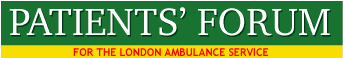 Wed, 6 Jun 2018 11:33Jamie.O'Hara, Director for Strategy and Communications, LASDear Jaime,I have a few questions about the Strategy and would be very grateful for your assistance.1) Is there any agreement, or plans for an agreement with the CCG or STP, to reduce the number of conveyances to hospitals? If so what are the details of the agreement in relation to the target for each CCG/STP area for each of the 5 years? I raise this because of the "999 patients to be treated on scene" headlines from last week and the associated cost savings.2) If a paramedic or EAC/technician makes a decision to leave the patient at scene how is the level of risk determined, e.g. from the point of view of the risk of deterioration, and also from the risk of clinical negligence should the patient suffer harm as a result of the clinical assessment having been incorrect? 3) What level of assurance will you have that alternative care pathways will be available for direct transfer from paramedic or EAC/technician at scene to ACPs, or delayed transfer should the paramedic or EAC/technician feel this is safe to do?  4) Traditionally paramedics have been risk averse to leaving patients at scene, how will you provide assurances to them that their patients will receive the right level of care from other sources if they are left at scene? What role will the Clinical Hub play in providing support, where a paramedic or EAC/technician feel that leaving at scene might create a risk of potential harm. 5) Will there be new forms of paramedic/EAC/technician training to support them in relation to decisions about whether to leave patients at scene?6) Have the implications of the Strategy been discussed with NHS Resolution? 7) Have the Trade Unions representing front line staff agreed to the strategic aims in relation to treating and leaving at scene? 8) Can I have a copy of the Croydon Pilot study and analysis of outcomes? Very best wishes and thanks.Malcolm AlexanderChairPatients' Forum for the LAS07817505193 LAS strategy - Questions to the LAS 